FN Brno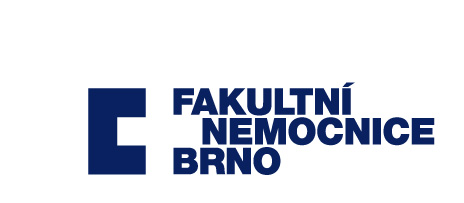 smlouva č. O/2687/2022/CeSmlouva o spolupráciuzavřená dle zákona č. 89/2012 Sb., občanský zákoník, ve znění pozdějších předpisůI.Strany smlouvyFakultní nemocnice Brnose sídlem Jihlavská 20, 625 00 Brnozastoupená: XXXIČO: 65269705DIČ: CZ65269705bankovní spojení: XXXFN Brno je státní příspěvková organizace zřízená rozhodnutím Ministerstva zdravotnictví. Nemá zákonnou povinnost zápisu do obchodního rejstříku, je zapsána v živnostenském rejstříku vedeném Živnostenským úřadem města Brna.(dále jen „FN Brno“)aMEDISUN profi s.r.o.se sídlem Modřická 249/82, Přízřenice, 619 00 Brnozastoupený: XXXIČO: 02401045zapsaná v obchodním rejstříku vedeném Krajským soudem v Brně, oddíl C, vložka 81068(dále jen „MEDISUN profi s.r.o.“)II.Úvodní prohlášení1.	MEDISUN profi s.r.o. je společnost, která se zaměřuje mimo jiné na péči o matku a dítě se svou kosmetickou řadou určenou pro novorozence a kojence.2.	FN Brno je poskytovatelem zdravotních služeb poskytujícím zdravotní služby v souladu se zákonem č. 372/2011 Sb., o zdravotních službách, v platném znění, a to na základě oprávnění k poskytování zdravotních služeb vydaného Krajským úřadem pro Jihomoravský kraj.III.Předmět smlouvyPředmětem této smlouvy je vzájemná spolupráce smluvních stran. MEDISUN profi s.r.o. se zavazuje poskytnout FN Brno:částku ve výši 25.000,- Kč (slovy: dvacet pět tisíc korun českých) bez DPH na výrobu prezentačního videa pro účely Centra reprodukční medicíny FN Brno (dále jen „Cermed“),200 kusů toaletních taštiček, každá obsahující 4 kusy vzorků kojenecké kosmetiky v hodnotě 155,- Kč/1 kus vč. DPH (v celkové hodnotě 31.000,- Kč vč. DPH), které budou rozdistribuovány do předporodních kurzů GPK Obilní trh,částku ve výši 15.000,- Kč (slovy: patnáct tisíc korun českých) bez DPH jako příspěvek pro účely konání akce: FyzioDen konané dne 4. 11. 2022 Fakultní nemocnicí Brno.FN Brno se zavazuje:zajistit MEDISAN profi s.r.o. prostor pro promoční stánek na akci FyzioDen konané dne 4. 11. 2022 Fakultní nemocnicí Brno, a to v čase od 8:15 – 18:00,zajistit prezentaci loga MEDISUN profi s.r.o. na propagačních plakátech akce FyzioDen a projekci loga MEDISUN profi s.r.o. před začátkem konference,zařadit vybrané produkty dle volby FN Brno do nabídky lékáren FN Brno a aktualizovat jejich množství dle aktuální poptávky klientů,uvést v prezentačním videu Cermed FN Brno logo MEDISUN profi s.r.o. a text s informací o poskytnutí finančního plnění MEDISUN profi s.r.o. na vznik videa.MEDISUN profi s.r.o. se zavazuje uhradit částku ve výši 25.000,- Kč (slovy: dvacet pět tisíc korun českých) bez DPH (na výrobu prezentačního videa pro účely Cermed FN Brno) a 15.000,- Kč (slovy: patnáct tisíc korun českých) bez DPH (příspěvek pro účely konání akce: FyzioDen), celkem 40.000,- Kč (slovy: čtyřicet tisíc korun českých), na základě faktury – daňového dokladu, která je splatná do 60-ti dnů od jejího vystavení. Faktura bude vystavena nejpozději do 14 dnů ode dne podpisu této smlouvy. Dnem uskutečnění zdanitelného plnění je den vystavení faktury. K částce bude účtována zákonná sazba DPH dle příslušných právních předpisů.MEDISUN profi s.r.o. se zavazuje dodat 200 kusů toaletních taštiček na GPK Obilní trh nejpozději do 3 dnů ode dne nabytí účinnosti této smlouvy.IV.Doba trvání spolupráceTato smlouva se uzavírá na dobu určitou do 31. 12. 2022 a počíná běžet dnem nabytí účinnosti smlouvy.Po uplynutí této sjednané doby se mohou smluvní strany dohodnout na prodloužení smlouvy jejím písemným dodatkem.V.Závěrečná ustanoveníTato smlouva nabývá platnosti dnem podpisu oběma smluvními stranami a účinnosti dnem 3. 11. 2022. Nabude-li tato smlouva účinnosti dnem uveřejnění v registru smluv v souladu se zákonem č. 340/2015 Sb., o registru smluv, pak se smluvní strany výslovně dohodly, že ujednání této smlouvy se použijí i na právní poměry vzniklé mezi smluvními stranami této smlouvy od 3. 11. 2022 do okamžiku nabytí účinnosti této smlouvy dle registru smluv.Tato smlouva je sepsána ve dvou vyhotoveních, z nichž každá strana obdrží jedno.Tuto smlouvu lze měnit a doplňovat pouze dodatky, které budou takto výslovně označeny, budou mít písemnou formu a budou podepsány k tomu zmocněnými zástupci obou smluvních stran.V otázkách výslovně touto smlouvou neupravených se budou strany smlouvy řídit ustanoveními platnými dle obecně závazných předpisů.Tato smlouva byla sepsána podle svobodné, vážné a pravé vůle obou smluvních stran, nikoli v tísni nebo za nápadně nevýhodných podmínek pro některou ze smluvních stran. Na důkaz toho připojují smluvní strany své vlastnoruční podpisy.V Brně dne							V Brně dne_________________________				__________________________za FN Brno							za MEDISUN profi s.r.o.